Utah Lacrosse Officials Association____________________ vs ____________________

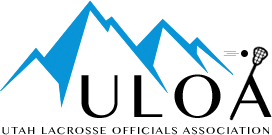 ____ / ____ / _______
Referee          __________________________
Umpire           __________________________
Field Judge    __________________________
Coaches Certification             The pregame equipment certification by the head coach shall act as the team warning. The head coach shall certify to the referee before the game that all players:
Have been informed what equipment is mandatory and what constitutes illegal equipment.Have been provided the equipment mandated by rule.Have been instructed to wear and how to wear mandatory equipment during the game.Have been instructed to notify the coaching staff when equipment becomes illegal through play during the game. Have had their crosses, uniforms and all other equipment inspected by the head coach for meeting specifications.    Rule 1:11Utah Lacrosse Officials Association____________________ vs ____________________

____ / ____ / _______
Referee          __________________________
Umpire           __________________________
Field Judge    __________________________
Your feedback is important to us. Please rate these ofﬁcials at arbitersports.com.Coaches Certification             The pregame equipment certification by the head coach shall act as the team warning. The head coach shall certify to the referee before the game that all players:
Have been informed what equipment is mandatory and what constitutes illegal equipment.Have been provided the equipment mandated by rule.Have been instructed to wear and how to wear mandatory equipment during the game.Have been instructed to notify the coaching staff when equipment becomes illegal through play during the game. Have had their crosses, uniforms and all other equipment inspected by the head coach for meeting specifications.    Rule 1:11Utah Lacrosse Officials Association____________________ vs ____________________

____ / ____ / _______
Referee          __________________________
Umpire           __________________________
Field Judge    __________________________
Your feedback is important to us. Please rate these ofﬁcials at arbitersports.com.Coaches Certification             The pregame equipment certification by the head coach shall act as the team warning. The head coach shall certify to the referee before the game that all players:
Have been informed what equipment is mandatory and what constitutes illegal equipment.Have been provided the equipment mandated by rule.Have been instructed to wear and how to wear mandatory equipment during the game.Have been instructed to notify the coaching staff when equipment becomes illegal through play during the game. Have had their crosses, uniforms and all other equipment inspected by the head coach for meeting specifications.    Rule 1:11